Kvikne HjemmebakeriProduktnavn: Hjemmebakt flatbrød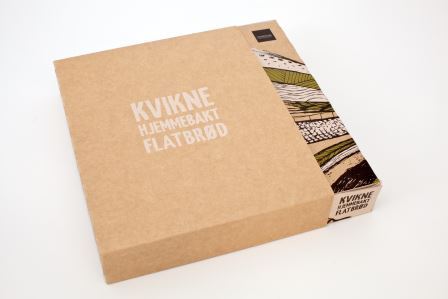 EAN-NR: 7035880000126EPD: 2543064F-PACK: 400 gD-PACK: 400 g x 20HOLDBARHET: 360 dagerINGREDIENSER: Sammalt hvetemel, rugmel, saltNÆRINGSINNHOLD:g100 g vare gir:ALLERGENER: GlutenMERKER: RørosmatEnergi332KcalProtein10,5GKarbohydrat67GFett2,5G